Form Ref:HSI-10Independent Health & Safety Inspection – Blue Star ItemVersion: 3.0Jan 2017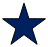 Awarded for Exceptional Performance or New Initiative not widely used on other sitesProject Principal Contractor (PC)Date of InspectionM56 SMPGalliford Try N/ASite ContactEmail AddressTelephone NumberJohn Quarless John.Quarless@gallifordtry.co.uk07802721405Description of Blue Star ItemThe M56 for a period worked with our sister company to install a mobile CCTV unit that has a built in Stop vehicle detection function. Benefits of Blue Star ItemThe main function and use of this innovation is the AI  that will enable our CCTV operator to react to a broken down or stranded vehicle in a live lane. This function would only be available when NH installed there permanent SVD solution. However even in construction we have highspeed traffic at 50 or 60mph and the reaction time of a human compared to an AI function can mean life and death, so this technology allows us when under a DLOA to heighten our safety controls to protect the traveling public.Other benefits are  Quickly deployed Space needed is minimal due to unit footprint No infrastructure needed due to use of 4/5G Open API to allow future plug in and development (Potential for Enforcement use) Hybrid so use of solar and battery power Details and Cost of any Specific ProductTBC Photograph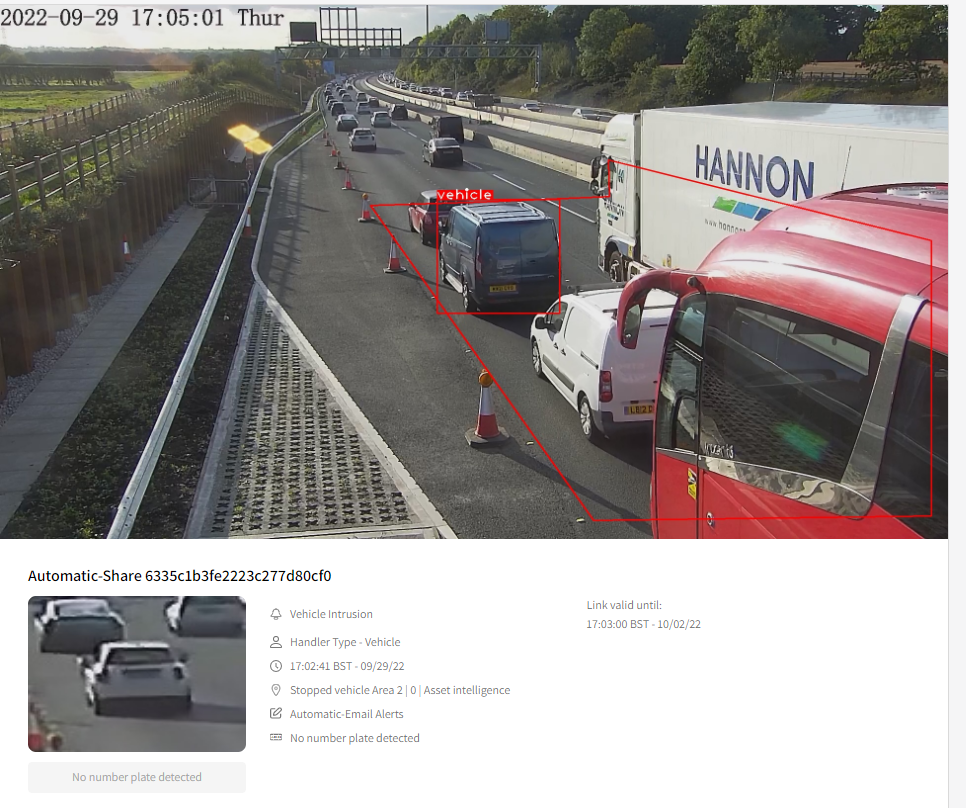 